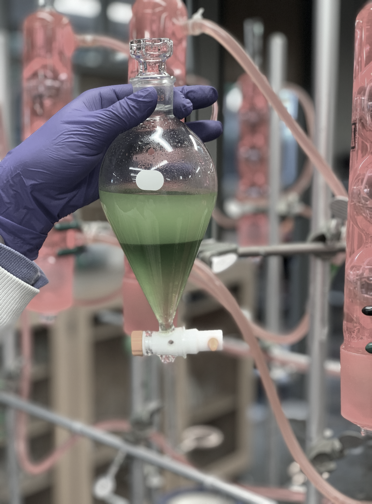 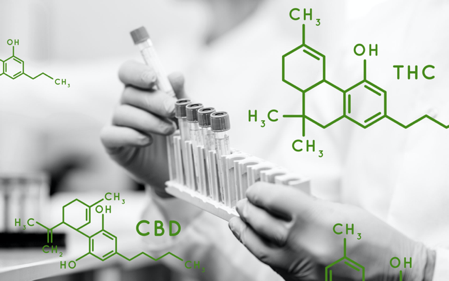 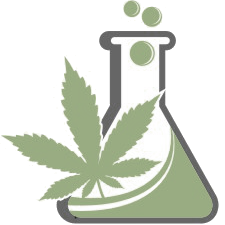 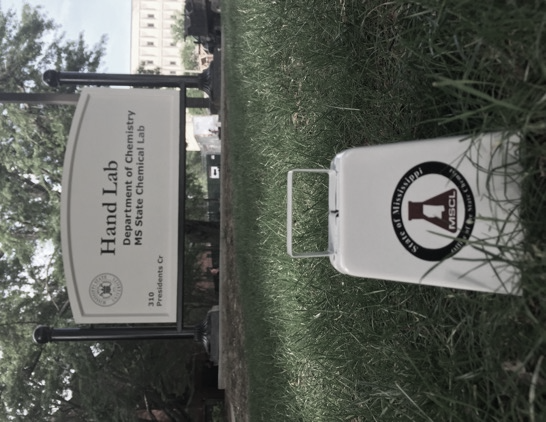 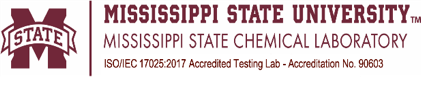 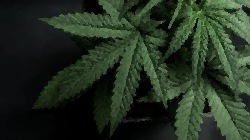 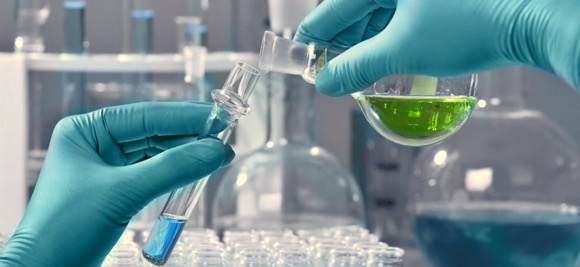 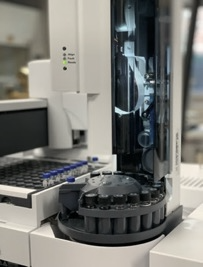 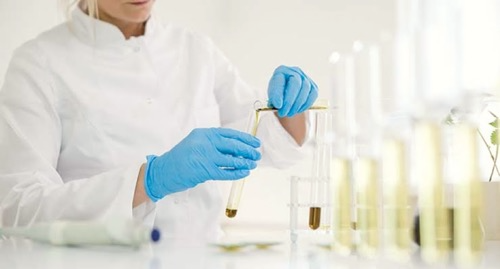 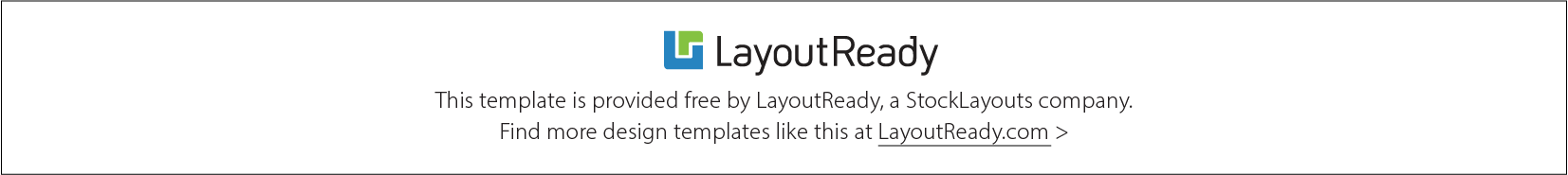 CANNABINOIDS5+ cannabinoids (including THC) + MoistureMinimum 2 gram sample$75.00/lotHEAVY METALSArsenic, Cadmium, Lead, and MercuryMinimum 1 gram sample$150.00/lotHEAVY METALSArsenic, Cadmium, Lead, and MercuryMinimum 1 gram sample$150.00/lotPESTICIDES25+ commonly used pesticidesMinimum 2 gram sample$200.00/lotPESTICIDES25+ commonly used pesticidesMinimum 2 gram sample$200.00/lotMYCOTOXINSOchratoxin A, Aflatoxin B1, B2, G1, and G2Minimum 2 gram sample$100.00/lot